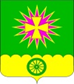 СОВЕТ НОВОВЕЛИЧКОВСКОГО СЕЛЬСКОГО ПОСЕЛЕНИЯДИНСКОГО РАЙОНАРЕШЕНИЕот 23.12.2021							№ 163-40/4станица НововеличковскаяО внесении изменений в решения Совета Нововеличковского сельского поселения Динского районаВ соответствии Федеральным законом от 06.10.2003 №131-ФЗ «Об общих принципах организации местного самоуправления в Российской Федерации», руководствуясь частью 3 статьи 37 Устава Нововеличковского сельского поселения Динского района, в целях приведения решений в соответствие с действующим законодательством, Совет Нововеличковского сельского поселения Динского района р е ш и л:1. В решение Совета Нововеличковского сельского поселения Динского района от 25.12.2015 № 99-19/3 «Об утверждении схем водоснабжения и водоотведения Нововеличковского сельского поселения Динского района Краснодарского края на период с 2015 по 2025 гг» внести следующие изменения:1.1. Изменить название решения с «Об утверждении схем водоснабжения и водоотведения Нововеличковского сельского поселения Динского района Краснодарского края на период с 2015 по 2025 гг.» на «Об утверждении схем водоснабжения и водоотведения Нововеличковского сельского поселения Динского района Краснодарского края»;	1.2. Изложить пункт 1 решения Совета Нововеличковского сельского поселения Динского района от 25.12.2015 № 99-19/3 в новой редакции:	«1. Утвердить схемы водоснабжения и водоотведения Нововеличковского сельского поселения Динского района Краснодарского края.».2. В решение Совета Нововеличковского сельского поселения Динского района от 19.10.2017 № 220-48/3 «Об утверждении схем водоснабжения и водоотведения Нововеличковского сельского поселения Динского района Краснодарского края на период 20 лет (до 2037 г.) с выделением первой очереди строительства – 10 лет с 2017 года по 2027 год и на перспективу до 2037 года» внести следующие изменения:2.1. Изменить название решения с «Об утверждении схем водоснабжения и водоотведения Нововеличковского сельского поселения Динского района Краснодарского края на период 20 лет (до 2037 г.) с выделением первой очереди строительства – 10 лет с 2017 года по 2027 год и на перспективу до 2037 года» на «О внесении изменений в решение Совета Нововеличковского сельского поселения Динского района от 25.12.2015 № 99-19/3 «Об утверждении схем водоснабжения и водоотведения Нововеличковского сельского поселения Динского района Краснодарского края»;	2.2. Изложить пункт 1 решения Совета Нововеличковского сельского поселения Динского района от 19.10.2017 № 220-48/3 в новой редакции:«1. Внести изменения в решение Совета Нововеличковского сельского поселения Динского района от 25.12.2015 № 99-19/3 «Об утверждении схем водоснабжения и водоотведения Нововеличковского сельского поселения Динского района Краснодарского края», утвердив приложение к решению в новой редакции в связи с проведенной актуализацией 2017 года.».3. Администрации Нововеличковского сельского поселения Динского района настоящее решение обнародовать в установленном порядке и разместить на официальном сайте Нововеличковского сельского поселения Динского района в сети «Интернет».4. Контроль за выполнением настоящего решения возложить на комиссию по вопросам ЖКХ и благоустройства Совета Нововеличковского сельского поселения Динского района и администрацию Нововеличковского сельского поселения Динского района.5. Решение вступает в силу после его официального обнародования.Председатель Совета Нововеличковскогосельского поселения Динского района					С.А.ЖуриковГлава Нововеличковского сельского поселенияДинского района                                                     			Г.М.Кова